The purpose of Equity Funds is to support initiatives that are actively addressing gaps in student achievement and outcomes. This funding request form allows the committee to evaluate the needs of our students and the proposed innovative programs that ensure all of our students have the highest chance of realizing their success potential. Your response to each prompt will provide the committee insight into your proposed project and how it will impact student success and equity. Each response corresponds to one or more criteria on the Request Scoring Rubric, so please answer each prompt directly and thoroughly.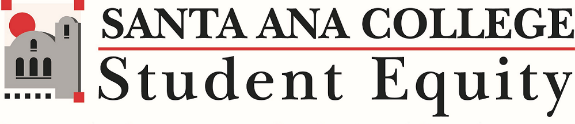 Please review restricted items and due dates listed on the cover sheet. A scanned copy of the completed form with original signatures must be emailed to seap@sac.edu. Late, incomplete, or unsigned applications will not be processed. Hard copies will not be accepted.  Evaluating your efforts to serve students is vital. By providing evidence of our progress, we can be confident that our most effective programs are given the opportunity to impact students and reduce equity gaps. We may also identify gaps or areas for improvement to allow for adaptations. The following prompts ensure that a plan is in place to regularly monitor this progress, and that you have the resources to effectively evaluate your program.STUDENT EQUITY AND ACHIEVEMENT PROGRAM (SEAP) CATEGORICAL FUNDING REQUESTDo you receive funding from any other categorical program(s)? If yes, please list program(s) and amount of funding received per Fiscal Year.Project Title:Fiscal Year:Funding Amount Requested:New project   or continuing project  If continuing project, did you complete and Mid-Year Report? Yes     No      If yes, please attach the Mid-Year report when you email your completed request to seap@sac.edu._______________________________________________________________________________________________________________________If this is a continuing project, provide a plan for how this project could be scalable to serve a large number of students (50 or more)?  If you serve less than 50 students please provide an explanation of the value and benefit to the students you serve. Implementation Plan1.  Project Description – For each item listed under the cost section, describe how you plan to use the funds with as much detail as possible.  When do you plan to implement this activity?  When do you plan to have it completed by? Is this a multi-year project? Is this a one-time project? If ongoing, state that the activity is ongoing and state in which semesters you will offer these services to students. For 2021-2022 request, please consider how COVID may impact your request.  We encourage that you include a back up plan in case your request includes items that require in-person activities, travel, etc. (300 word limit)Descriptions of item(s) for project: Cost: Funding Category/Object (e.g., Non-Instructional Supplies, Food, Conferences, etc.)Total amount being requested:Implementation Plan2.  What 2017-19 Integrated Plan goal(s) AND Guided Pathways pillar(s) will your activity meet? Please check each box that applies.Integrated Plan Goals  https://sac.edu/committees/StudentSuccess/Documents/2017-2019%20Integrated%20Plan.pdf  (Page 7) 1G.  Increase number of students who transition from SAC noncredit to SAC credit or who are prepared successfully to enter the workforce. 2G.  Increase the percentage of students who complete an English or Mathematics transfer-level course within the first year of college. 3G.  Increase percentage of students who make an informed decision to declare a major by the third semester or by attainment of 15 degree              applicable units. 4G.  Decrease the average amount of time it takes students to complete degrees or certificates. 5G.  Increase the percentage of students who become transfer ready, attain transfer degrees or transfer. Guided Pathways Pillars https://sac.edu/FacultyStaff/GuidedPathways/Pages/default.aspx 1P.  Clarify the path.                                                                                  3P.   Help students stay on the path. 2P.  Help students enter the path.                                                          4P.   Ensure students are learning.Explain how your project addresses the equity goals and pillars that you checked off.  How will each goal be fulfilled?  list goal(s)/pillar(s) number(s) then provide narrative explaining how each goal/pillar will be fulfilled. (300 word limit)3.  Target Population- Which disproportionally impacted student population will this activity impact? Check each box that applies and list number of students on line provided. Remember, you will be required to evaluate and measure the impact on each equity group you identify.
Definition Low-Income: Students eligible to receive Pell Grant or Cal Grant financial. aid, an exemption from paying nonresident tuition
provided the student meets income criteria of. the California Dream Act (AB 540 status with a gross family income of $86,000 or less), or a fee
waiver from a California Community College.
Mandated Equity Groups: https://leginfo.legislature.ca.gov/faces/codes_displayText.xhtml?lawCode=EDC&division=7.&title=3.&part=48.&chapter=2.&article=1.5 ______ Current or former foster youth                      _________ Veterans                                 Racial/Ethnicity categories         ______ First-generation students                               _________ LGBTQ students                      _________    Asian  _______Students with disabilities                                _________ Homeless students                _________    Black/African American      ______ Low-income students                                                                                                                  _________    Latino/a/x                                                                                                                                                                            _________    Native American                                                                                                                                                                            _________    Pacific Islander                                                                                                                                                                            _________   White Describe how your activity will specifically impact the equity populations you identified. (300 word limit)4.  How is your proposed activity connected to your program/department, course, and/or institutional level outcome review? (300 word limit)Outcomes/Evaluation Rubric5.  Metric:  How will you measure your progress towards fulfilling the Equity Integrated Plan Goals AND Guided Pathways metrics? Which specific metrics from the research dashboards are you addressing? Include quantitative and qualitative measures. NOTE: If students are not currently being tracked the research dashboards be prepared to track student IDs. (300 word limit)6.  Measures: How will you determine if the activity that you are conducting is successful? (e.g. surveys, course completion and success, persistence, improved GPA). State how often you will evaluate these measures. This is a place to present your research model. (300 word limit)7.  Do you have specific data that you plan to request from the Research Department?  If so please provide some initial questions, outcomes that you want the Research Department to help you tack and analyze.  What resources will you need from the Research Department to evaluate your program? (300 word limit)Requestor:Contact email:Contact email:Department:Contact phone: Contact phone: Signature of Requestor:Signature of Requestor:Date:Administrator/Manager:Administrator/Manager:Administrator/Manager:Signature of Administrator/Manager:Signature of Administrator/Manager:Date: